احكام و تعاليم فردى -  حضرت بهاءاللّه مقرّر فرموده‌اند که قبله اهل بهاء بعد از صعود مقرّ استقرار عرش مبارک باشدحضرت بهاءالله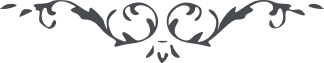 قـــــبلــهحضرت بهاءاللّه مقرّر فرموده‌اند که قبله اهل بهاء بعد از صعود مقرّ استقرار عرش مبارک باشدحضرت بهاءالله:1 – " وإذا أردتم الصّلو'ة ولّوا وجوهكم شطري الأقدس المقام المقدّس الّذي جعله الله مطاف الملأ الأعلى ومقبل أهل مدآئن البقآء ومصدر الأمر لمن في الأرضين والسّموات " (كتاب اقدس – بند 6)بیت العدل:1 – " جمال قدم مقرّر فرموده‌اند که پس از صعود آن حضرت قبله اهل بهاء محلّ استقرار عرش مطهّر است . حضرت عبدالبهاء اين مقام مقدّس يعنی روضه مبارکه را که در بهجی (عکّا) واقع است "مرقد منوّر" و " مطاف ملأ اعلی " توصيف فرموده‌اند. در توقيعی که حسب الامر حضرت وليّ امراللّه صادر گشته در اهميت روحانی توجّه به قبله مثال ذيل را بيان فرموده‌اند: همان طور که گياه جهت حيات و رشد خود به طرف نور آفتاب متمايل است ، ما هم در احيان دعا و مناجات قلوبمان را به مظهر الهی ، جمال اقدس ابهی متوجّه می سازيم ... و توجّه ظاهری ... به تربت مقدّسش را در عالم خاک رمزی از توجّه باطنی خود می شماريم (ترجمه) " (كتاب اقدس – شرح 8)